Message Outline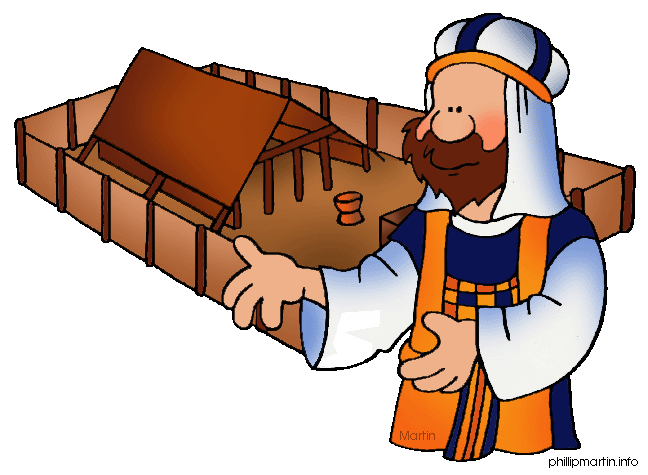 Leviticus: Priestly PrinciplesLeviticus 8-9Intro: Leviticus sermon series…Last week, sacrifices! Why sacrifices?       1) ________________________________       2) ________________________________This week, the priesthood…Biblical Backstory on the PriesthoodIn Genesis, little mentioned of priests…God working thru family units.In Exodus, God’s desire to make all people a “kingdom of priests” (Ex.19:6), but people resisted and wanted a rep instead (20:19).In NT, God back to Plan A...priesthood of all believers (1Pet.2:9) for followers of Jesus!!!***Priestly principles are for all followers of          Jesus!Read: Leviticus 8-98:1-4—Whole assembly…key sights/sounds to       take in (ie. clothes, oil, sacrifices, etc.)…v.5-9—Significance of the garments (Ex.28)…v.10-13—Significance of the oil (cf. Gen.28)...v.14-30—Significance of the sacrifices…v.31-36—Significance of the wait…9:1-4—More sacrifices…a life of continual       atonement…v.5-22—Vertical and horizontal significance…v.23-24—God shows up!!!Priestly Principles for YOU!1) _____________________________8:5-9Christian dress code (cf. Col.3:12-14, Rom.13:12-14, Eph.6:13-17)…2) _____________________________8:10-12Anointed for a purpose to connect heaven and earth…3) _____________________________8:14-30Continual need to clear of sin…4) _____________________________9:24Message OutlineLeviticus: Priestly PrinciplesLeviticus 8-9Intro: Leviticus sermon series…Last week, sacrifices! Why sacrifices?       1) ________________________________       2) ________________________________This week, the priesthood…Biblical Backstory on the PriesthoodIn Genesis, little mentioned of priests…God working thru family units.In Exodus, God’s desire to make all people a “kingdom of priests” (Ex.19:6), but people resisted and wanted a rep instead (20:19).In NT, God back to Plan A...priesthood of all believers (1Pet.2:9) for followers of Jesus!!!***Priestly principles are for all followers of          Jesus!Read: Leviticus 8-98:1-4—Whole assembly…key sights/sounds to       take in (ie. clothes, oil, sacrifices, etc.)…v.5-9—Significance of the garments (Ex.28)…v.10-13—Significance of the oil (cf. Gen.28)...v.14-30—Significance of the sacrifices…v.31-36—Significance of the wait…9:1-4—More sacrifices…a life of continual       atonement…v.5-22—Vertical and horizontal significance…v.23-24—God shows up!!!Priestly Principles for YOU!1) _____________________________8:5-9Christian dress code (cf. Col.3:12-14, Rom.13:12-14, Eph.6:13-17)…2) _____________________________8:10-12Anointed for a purpose to connect heaven and earth…3) _____________________________8:14-30Continual need to clear of sin…4) _____________________________9:24Message OutlineLeviticus: Priestly PrinciplesLeviticus 8-9Intro: Leviticus sermon series…Last week, sacrifices! Why sacrifices?       1) ________________________________       2) ________________________________This week, the priesthood…Biblical Backstory on the PriesthoodIn Genesis, little mentioned of priests…God working thru family units.In Exodus, God’s desire to make all people a “kingdom of priests” (Ex.19:6), but people resisted and wanted a rep instead (20:19).In NT, God back to Plan A...priesthood of all believers (1Pet.2:9) for followers of Jesus!!!***Priestly principles are for all followers of          Jesus!Read: Leviticus 8-98:1-4—Whole assembly…key sights/sounds to       take in (ie. clothes, oil, sacrifices, etc.)…v.5-9—Significance of the garments (Ex.28)…v.10-13—Significance of the oil (cf. Gen.28)...v.14-30—Significance of the sacrifices…v.31-36—Significance of the wait…9:1-4—More sacrifices…a life of continual       atonement…v.5-22—Vertical and horizontal significance…v.23-24—God shows up!!!Priestly Principles for YOU!1) _____________________________8:5-9Christian dress code (cf. Col.3:12-14, Rom.13:12-14, Eph.6:13-17)…2) _____________________________8:10-12Anointed for a purpose to connect heaven and earth…3) _____________________________8:14-30Continual need to clear of sin…4) _____________________________9:24Priestly Breastplate*Who do you rep before the Lord?21 There are to be twelve stones, one for each of the names of the sons of Israel, each engraved like a seal with the name of one of the twelve tribes….29 “Whenever Aaron enters the Holy Place, he will bear the names of the sons of Israel over his heart on the breastpiece of decision as a continuing memorial before the Lord.-Exodus 28:21, 29  NIVPriestly Breastplate*Who do you rep before the Lord?21 There are to be twelve stones, one for each of the names of the sons of Israel, each engraved like a seal with the name of one of the twelve tribes….29 “Whenever Aaron enters the Holy Place, he will bear the names of the sons of Israel over his heart on the breastpiece of decision as a continuing memorial before the Lord.-Exodus 28:21, 29  NIVPriestly Breastplate*Who do you rep before the Lord?21 There are to be twelve stones, one for each of the names of the sons of Israel, each engraved like a seal with the name of one of the twelve tribes….29 “Whenever Aaron enters the Holy Place, he will bear the names of the sons of Israel over his heart on the breastpiece of decision as a continuing memorial before the Lord.-Exodus 28:21, 29  NIV